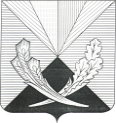 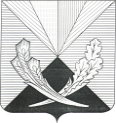 446840, Самарская область, Челно-Вершинский район, с. Челно-Вершины, ул. Почтовая, д. 8, тел.: 2-12-53, e-mail: kontrol.ver@mail.ruЗаключение  Контрольно-счетной палаты муниципального района Челно-Вершинский Самарской области на проект решения Собрания представителей «Об утверждении   годового отчета об исполнении бюджета муниципального района Челно-Вершинский за 2021 год».с. Челно-Вершины                                                                                             11.03.2022 года       Заключение на  отчет об исполнении бюджета муниципального района Челно-Вершинский за 2021 год  (далее - Заключение) подготовлено контрольно-счётной палатой  муниципального района Челно-Вершинский (далее – контрольно-счётная палата, КСП) в соответствии с п. 4 ст. 264.4 Бюджетного кодекса Российской Федерации (далее – БК РФ),  с Уставом муниципального района Челно-Вершинский, с  статьей 24  Положения    «О бюджетном устройстве и бюджетном процессе в муниципальном районе Челно-Вершинский, и с п. 1.3 плана работы на 2022 год.       Настоящее заключение подготовлено на основании данных годового отчёта об исполнении бюджета муниципального района Челно-Вершинский за 2021 год, результатов внешней проверки бюджетной отчётности главных администраторов и распорядителей средств местного бюджета.       Целью внешней проверки бюджетной отчётности являлось установление полноты показателей годового отчета об исполнении бюджета муниципального района Челно-Вершинский за 2021 год, их соответствие требованиям нормативным правовых актов, оценка достоверности показателей годового отчета с последующим проведением анализа и оценки содержащейся в годовой бюджетной отчетности информации об исполнении решения Собрания представителей  «О бюджете муниципального района Челно-Вершинский на 2021 год и на плановый период 2022 и 2023 годов».        Объектом проверки является: Управление финансами администрации муниципального района Челно-Вершинский - орган, организующий исполнение бюджета, ответственный за формирование отчета об исполнении бюджета.        Отчет об исполнении бюджета муниципального района Челно-Вершинский за 2021 год (далее – годовой отчет) и проект решения Собрания представителей муниципального района Челно-Вершинский   «Об утверждении годового отчета об исполнении бюджета  муниципального района Челно-Вершинский за 2021 год» (далее - проект Решения) направлен Администрацией  муниципального района в контрольно- счётную  палату    в срок, установленный  пунктом 3 статьи 264.4 БК РФ - до 1 апреля 2022 года (письмо администрации от 11.02.2022г № 12), в составе форм отчетов, предусмотренных  Инструкцией № 191н,  с  сопроводительным письмом.Проект решения об исполнении бюджета муниципального района Челно-Вершинский в полной мере соответствует требованиям ст. 264.6 БК РФ. В качестве приложений к проекту решения представлены:-Показатели поступления доходов в бюджет муниципального района Челно-Вершинский по кодам классификации доходов бюджетов за 2021 год (Приложение 1);Ведомственная структура расходов бюджета муниципального района Челно-Вершинский за 2021 год (Приложение 2);Распределение бюджетных ассигнований по разделам и подразделам классификации расходов бюджета муниципального района Челно-Вершинский за 2021 (приложение 3);Источники внутреннего финансирования дефицита бюджета муниципального района Челно-Вершинский по кодам классификации источников финансирования дефицитов бюджетов за 2021 год (Приложение №4); Использование в 2021 году бюджетных ассигнований резервного фонда администрации муниципального района Челно-Вершинский Самарской области (приложение №5);Пояснительная записка к годовому отчету об исполнении бюджета муниципального района Челно-Вершинский за 2021 год.Общая характеристика исполнения решения о бюджетерайона за 2021 год.Бюджет муниципального района Челно-Вершинский утвержден решением Собрания представителей от 29.12.2020 № 18 «О бюджете муниципального района Челно-Вершинский на 2021 год и на плановый период 2022 и 2023 годов» (далее - Решение о бюджете). В соответствии со ст. 187 Бюджетного кодекса РФ бюджет утвержден до начала финансового года. Основные характеристики бюджета и состав показателей, содержащиеся в Решении о бюджете, соответствуют требованиям ст. 184.1 Бюджетного кодекса РФ и содержит основные характеристики бюджета, к которым относятся общий объем доходов бюджета, общий объем расходов, дефицит (профицит) бюджета.Первоначально статьей 1 Решения о бюджете бюджет был утвержден с основными параметрами: доходы 203 034 тыс. рублей, расходы 207 834 тыс. рублей. Дефицит бюджета запланирован 4800 тыс. руб.В течение года в Решение о бюджете изменения вносились 7 раз (последние - 28.12.2021 № 77). С учетом внесенных изменений параметры бюджета составили: доходы – 320 186 тыс. рублей; расходы – 299 264 тыс. рублей; профицит- 20 922 тыс. руб. При внесении изменений в бюджет в решениях Собрания представителей муниципального района Челно-Вершинский вносились изменения в статью 1 по доходам, расходам, также в соответствии с требованиями ст.184.1 Бюджетного кодекса РФ утверждался дефицит (профицит) бюджета.Характеристика бюджета муниципального района Челно-Вершинский на 2021 год с учетом внесенных изменений (тыс. руб.):                                                               таблица 1Внесение изменений в бюджет и окончательная корректировка плановых показателей доходов и расходов были утверждены решением Собрания представителей от 28.12.2021 г. № 77, в результате корректировок параметры бюджета района изменены в сторону увеличения по доходам на 117 152 тыс. руб. и по расходам на 91 430   тыс. рублей.Фактическое исполнение составило по доходам в сумме 309 616 тыс. руб., (меньше на 10 570 тыс. руб. от плановых показателей), по расходам в сумме 285 867 тыс. руб., (меньше на 13 397 тыс. руб. от плановых показателей). Профицит составил 23 749 тыс. руб.  Зачисление всех кассовых поступлений и осуществление всех кассовых выплат за проверяемый период производилось на едином бюджетном счете №40204810900000000467, то есть принцип единства кассы соблюден.Бюджетные ассигнования в годовом отчете проставлены в соответствии с показателями сводной бюджетной росписи на 2021 год в объеме расходов 285 867 тыс. рублей.Характеристика основных показателей исполнения бюджета.Анализ исполнения доходной части бюджета:Поступление налоговых, неналоговых доходов и безвозмездных поступлений из бюджетов других уровней.Основные показатели исполнения бюджета по доходам представлены в таблице (тыс. руб.) таблица 2(тыс.руб.)Доходная часть бюджета муниципального района исполнена на 96,70% к уточненному плану или фактические поступления меньше на 10 569,9 тыс. руб. от плановых показателей.Объем собственных доходов, составил в сумме 55 616,6 тыс. рублей, или 17,96% от общей суммы доходов, в том числе налоговые доходы составили 14,04%, неналоговые – 3,92%, в общем объеме поступлений.  Безвозмездные поступления выполнены на 82,04% и составили 253 999,6 тыс. руб. или меньше плановых показателей на 12 186,5 тыс. руб. По сравнению с 2020 годом налоговые доходы составили 114,11% (увеличение составило 5 375,9 тыс. руб.), неналоговые доходы составили 99,88% (уменьшение составило 15,1 тыс. руб.), безвозмездные поступления составили 121,63% (увеличение составило 45 176,5 тыс. руб.).Исполнение и структура доходной части бюджета района за 2021 год по основным источникам поступлений представлены в таблице:(тыс.руб.)План поступлений по налоговым доходам выполнен на 100,98% к уточненному плану, фактическое поступление в бюджет района составило 43477,8 тыс. руб. Налог на доходы физических лиц поступил в сумме 33352,7 тыс. руб. (исполнение –101,07%), по сравнению с 2020 годом увеличился на 5,03 %;          Единый налог на вмененный доход поступил в объеме 856,3 тыс. руб. (исполнение –100,00%), по сравнению с 2020 годом исполнено на 231,60%;Единый сельскохозяйственный налог поступил в объеме 1136,7 тыс. руб. или 100%, с увеличением к уровню 2020 года на 65,2%;Налог, взимаемый в связи применением Упрощенной системы налогообложения, поступил в объеме 5148,7 тыс. руб. или 100,74%, с увеличением к уровню 2020 года в 6,6 раза;Налог, взимаемый в связи патентной системы налогообложения, поступил в объеме 967,5 тыс. руб. или 103,08%, по сравнению с 2020 годом исполнено 145,77%;Госпошлина поступила в объеме 2015,9 тыс. руб. или 100,03%, по сравнению с 2020 годом исполнено 116,18%.Основными источниками доходов бюджета муниципального района являются налог на доходы физических лиц (удельный вес в структуре налоговых доходов составил 76,71%), налоги на совокупный доход (удельный вес в структуре налоговых доходов составил 11,84%).План поступлений по неналоговым доходам выполнен на 110,93%, фактическое поступление в бюджет района составило 12138,8 тыс. руб. Объемы поступлений неналоговых доходов в отчетном году по сравнению с 2020 годом уменьшились на 1501 тыс. руб. или на 1024%.        Доходы от использования имущества, находящегося в государственной и муниципальной собственности, поступили в сумме 10744,0 тыс. руб. (исполнение – 112,50%), по сравнению с 2020 годом увеличение на 1327,0 тыс. руб.;   Платежи при пользовании природными ресурсами поступили в сумме 39,0 тыс. руб. (исполнение – 100,0%), по сравнению с 2020 годом увеличение на 13,3 тыс. руб.;       Доходы от продажи материальных и нематериальных активов поступили в сумме 744,6 тыс. руб. (исполнение – 100,0%), по сравнению с 2020 годом увеличение на 805,1 тыс. руб.;          Штрафы, санкции, возмещение ущерба поступили в сумме 611,2 тыс. руб. (исполнение – 100,46%), по сравнению с 2020 годом увеличение на 153,7 тыс. руб.;	В структуре доходов бюджета района превалируют доходы в виде безвозмездных поступлений из других бюджетов бюджетной системы РФ, которые составили 82,04% в общем объёме поступлений. Объем безвозмездных поступлений в 2021 году увеличился по сравнению с 2020 годом на 121,63% и составил 253999,6 тыс. руб.Дотации, полученные из областного бюджета, составляет 124 866,0 тыс. руб. исполнение составляет 100,00%, по сравнению с 2020 годом увеличение на 45176,5 тыс. руб.;Субсидии в бюджет района поступили в сумме 42 024,5 тыс. руб. исполнение составляет 80,50%, по сравнению с 2020 годом увеличение на 14200,0 тыс. руб.;Субвенции поступили в сумме 35241,7 тыс. руб. исполнение составляет 94,41%, по сравнению с 2020 годом уменьшение на 2 574,1 тыс. руб.;Иные межбюджетные трансферты поступили в сумме 32524,3 тыс. руб. исполнение составляет 99,93%, по сравнению с 2020 годом увеличение на 5 868,3 тыс. руб.;Прочие безвозмездные поступления поступили в сумме 19 825,6 тыс. руб. исполнение составляет 100,53%, по сравнению с 2020 годом увеличение на 13 269,5 тыс. руб.;Доходы бюджетов БС РФ от возврата остатков субсидий, субвенций и иных межбюджетных трансфертов, имеющих целевое назначение, прошлых лет составили 28,8 тыс. руб.; Возврат остатков субсидий, субвенций и иных межбюджетных трансфертов, имеющих целевое назначение, прошлых лет составил -511,3 тыс. руб.Анализ исполнения расходов бюджета района по разделам и подразделам классификации расходов бюджета.         Объем расходов бюджета муниципального района Челно-Вершинский первоначальной редакцией Решения о бюджете на 2021 год утвержден в сумме 207 834 тыс. рублей. С учетом внесенных в течение 2021 года изменений планируемый объем расходов составил 299 264 тыс. рублей, что на 91 430   тыс. рублей, или на 44,0 % выше первоначально утвержденных расходов бюджета на 2021 год. Исходя из представленных данных, направления расходов в утвержденном бюджете запланированы в полном соответствии с вопросами местного значения бюджета района, согласно ст. 14 Закона №131-Ф3.Структура расходной части бюджета представлена в таблице (тыс. руб.):В разрезе функциональной структуры первоначальной редакцией Решения о бюджете наибольшую долю составляли расходы по подразделам бюджета «Общегосударственные вопросы» -26,3 %, или 54 634 тыс. рублей, «Жилищно-коммунальное хозяйство»- 14,5% или 30 205 тыс. руб., «Образование» - 18,1%, или 37 634  тыс. рублей, «Культура, кинематография» 16,9 % или 35 031тыс. руб. и «Социальная политика» -7,9 %, или 16 416 тыс. рублей и, с учетом внесенных в 2021 году в Решение о бюджете изменений, в разрезе функциональной структуры наибольшие доли расходов местного бюджета практически составили расходы по этим же подразделам бюджета. Исполнение расходной части бюджета района за 2021 год характеризуется следующими показателями:Таблица(в тыс. руб.)         Расходная часть бюджета района за 2021 год исполнена на 95,5% к уточненному плану.Основная доля расходов бюджета района приходится на разделы «Общегосударственные вопросы» (23,8%), «Жилищно-коммунальное хозяйство»- (11,5%), «Образование» (25,1%), «Культура, кинематография» (14,1%), «Социальная политика» (10,2%).         Плановые назначения в 2021 году в полном объеме выполнены по разделам «Общегосударственные вопросы», «Национальная безопасность и правоохранительная деятельность», «Охрана окружающей среды», «Культура, кинематография», «Средства массовой информации».         Расходы местного бюджета по разделу «Общегосударственные вопросы» исполнены в сумме 68 076 тыс. руб. или 100% к утвержденному плану. По сравнению с предыдущим годом расходы увеличились на 16 950,7 тыс. руб. (на 33,2%).       Расходы бюджета по разделу «Национальная безопасность и правоохранительная деятельность» исполнены в сумме 2 408 тыс. руб. или 100,0% к утвержденному плану. По сравнению с предыдущим годом расходы увеличились на 95.5 тыс. руб.      Расходы бюджета по разделу «Национальная экономика» исполнены в сумме 12 440 тыс. руб. или 98,8% к утвержденному плану. По сравнению с предыдущим годом расходы уменьшились на 1 378,2 тыс. руб.     Расходы бюджета по разделу «Жилищно-коммунальное хозяйство» исполнены в сумме 32 755 тыс. руб. или 97,0% к утвержденному плану. По сравнению с предыдущим годом расходы увеличились на 1 121,9 тыс. руб.     Расходы бюджета по разделу «Охрана окружающей среды» исполнены в сумме 481 тыс. руб. или 100 % к утвержденному плану. По сравнению с предыдущим годом расходы уменьшились на 620,6 тыс. руб.        Расходы бюджета по разделу «Образование» исполнены в сумме 71 835 тыс. руб. или 87,6% к утвержденному плану. По сравнению с предыдущим годом расходы увеличились на 21 590,5 тыс. руб.         Расходы бюджета по разделу «Культура, кинематография» исполнены в сумме 40 287 тыс. руб. или 100 % к утвержденному плану. По сравнению с предыдущим годом расходы увеличились на 4 099,9 тыс. руб.        Расходы бюджета по разделу «Социальная политика» исполнены в сумме 29 115 тыс. руб. или 93,7% к утвержденному плану. По сравнению с предыдущим годом расходы уменьшились на 9386,1 тыс. руб.        Расходы бюджета по разделу «Физическая культура и спорт» исполнены в сумме 4 163 тыс. руб. или 97,5% к утвержденному плану. По сравнению с предыдущим годом расходы увеличились на 616,3 тыс. руб.        Кредиторская задолженность бюджета района по состоянию на 01.01.2022 года отсутствует.        В целом, расходная часть бюджета района исполнена на 95,5 %. По 5 разделам из 12 финансирование было произведено не в полном объеме.         Процент исполнения колеблется от 87,6 % до 100,0% от годовых назначений. Оценка исполнения бюджета района в разрезе главных распорядителей бюджетных средств.	В 2021 году решением Собрания представителей муниципального района Челно-Вершинский от 29.12.2020 года № 18 «О бюджете муниципального района Челно-Вершинский на 2021 год и на плановый период 2022 и 2023 годов» утверждено 3 главных распорядителя средств бюджета муниципального района Челно-Вершинский. 	2 главных распорядителя бюджетных средств, предусмотренные бюджетные ассигнования не освоили в полном объеме.Наиболее крупные суммы средств не освоили: 	-Администрация муниципального района Челно-Вершинский- 13 178,0 тыс. руб., в т.ч.по разделу «Благоустройство» - в связи с поздним поступлением спонсорских средств не освоены средства в объеме 1 000 тыс. руб. на благоустройство мемориального комплекса в с. Челно-Вершины;      по разделу «Образование» - не освоены средства в объеме 10 181 тыс. руб. в связи с тем что не поступили средства из областного бюджета, выделенные на капитальный ремонт здания ГБОУ СОШ (ОЦ) с. Челно-Вершины в объеме 9 278 тыс. руб. в связи с недобросовестным исполнением работ подрядчика  и ГБОУ СОШ с. Сиделькино  в объеме 903 тыс. руб., в связи со сложившейся экономией по результатам проведения конкурсных процедур.       по разделу «Социальная политика» - не освоены средства в объеме 1 728 тыс. руб. по денежным выплатам на вознаграждение, причитающееся приемному родителю. В связи с уменьшением численности приемных детей субвенция из областного бюджета поступила в сумме, необходимой для оплаты денежных обязательств.    по разделу «Физическая культура и спорт» не освоены средства в сумме 105 тыс. руб. в связи с поздним поступлением средств от СамараГазПром на приобретение зеркал в тренажерный зал.  - Комитет по управлению муниципальным имуществом администрации муниципального района Челно-Вершинский – 219,0 тыс. руб. – не освоены средства в рамках мероприятия по обеспечению жилыми помещениями детей-сирот, оставшихся без попечения родителей в объеме 218,6 тыс. руб., в связи с экономией по результатам проведения конкурсных процедур.          Бюджет района за 2021 год исполнен с профицитом в размере 23 749 тыс. рублей.         Поступление источников финансирования дефицита бюджета приведено в таблице.                                                                                                                                              Таблица (тыс. руб.)	Состав источников финансирования дефицита бюджета района соответствует статье 96 БК РФ.Проверка вопросов состояния муниципального долга, расходов по обслуживанию долговых обязательств.	Согласно данным бюджетного учета, осуществляемого Управлением финансами администрации муниципального района Челно-Вершинский, объем муниципального долга по состоянию на 01.01.2021 составил – 2000,0 тыс. руб., погашен в 2021 году в объеме 1 000,0 тыс. руб. 	Согласно данным долговой книги остаток муниципального долга на 01.01.2022 года составил- 1000,0 тыс. руб.	Кредиторская задолженность на 01.01.2022 года составила 0,0 тыс. руб.
                        Анализ отчета о расходовании средств резервного фонда	Решением Собрания представителей от 28.12.2021 года №77 о внесении изменений в бюджет на 2021 год сумма резервного фонда уточнена и составила в размере 200,0 тыс. руб. Исполнение по расходованию резервного фонда составило 200,0 тыс. руб. Анализ реализации муниципальных целевых программ      В 2021 году финансирование расходов бюджета осуществлялось в рамках программных и непрограммных расходов.      По итогам отчётного периода контрольно-счетной палатой проведён анализ исполнения расходов бюджета района по муниципальным программам (далее по тексту - муниципальные программы, МП).       Согласно решению о бюджете района (с изменениями), в 2021 году предусмотрено финансирование 36 муниципальных программ. Общая сумма расходов по муниципальным программ утверждена в размере 299 162 тыс. руб. или на 99,97 % от всех плановых расходов за 2021 год (299 264 тыс. руб.)	Исполнение муниципальных программ осуществлено в сумме 285 783 тыс. руб. или 95.53 % к уточненному плану. Муниципальные программы исполнены (от 0 % до 100%).  (приложение №1)	Не полностью выполнены 7 из 36 муниципальных программ:- Муниципальная   программа "Повышение безопасности дорожного движения в муниципальном районе Челно-Вершинский Самарской области на период 2020-2022 годы" план 2 807 тыс. руб., исполнено 2 783 тыс. руб. (99,2%) (расходы по факту); - Муниципальная программа "Обеспечение исполнения органами местного самоуправления государственных полномочий в сфере опеки и попечительства, профилактики социального сиротства, организации деятельности комиссии по делам несовершеннолетних и защите их прав на территории муниципального района Челно-Вершинский на 2020-2022 годы" план 10 664 тыс. руб., исполнено 8 935 тыс. руб. (83,8%) (расходы по факту);-  Муниципальная программа "Развитие физической культуры и спорта в муниципальном районе Челно-Вершинский на 2020-2024 годы" план 3 582 тыс. руб., исполнено 3 477 тыс. руб. (97,1%) (расходы по факту);- Муниципальная программа "Реконструкция и капитальный ремонт образовательных учреждений муниципального района Челно-Вершинский на 2019-2023 годы" план 38 036 тыс. руб., исполнено 26 855 тыс. руб. (70,6%) (расходы по факту);- Муниципальная программа "Обеспечение жилыми помещениями детей-сирот и детей, оставшимся без попечения родителей" до 2023 года план 10 108 тыс. руб., исполнено 9 889 тыс. руб. 97,8%) (расходы по факту);- Муниципальная программа "Обеспечение эффективного осуществления полномочий администрацией муниципального района Челно-Вершинский Самарской области на 2020-2024 годы" план 24 967тыс. руб., исполнено 24 845 тыс. руб. (99,5%) (расходы по факту);- Муниципальная программа "Благоустройство территории муниципального района Челно-Вершинский Самарской области на 2021-2023 годы" план 1 000,0 тыс. руб., исполнено 0,0 тыс. руб. Проверка соблюдения норматива формирования расходов на содержание органов местного самоуправления.Постановлением Правительства Самарской области от 09.12.2020 г. № 986, для формирования расходов на содержание органов местного самоуправления муниципального района Челно-Вершинский на 2021 год установлен норматив – 41,34%. Доходом для расчета нормативного значения расходов является: сумма собственных доходов и сумма дотаций на выравнивание бюджетной обеспеченности Российской Федерации. За 2021 год собственные доходы муниципального района составили- 55 616,6 тыс. руб., дотации из других бюджетов бюджетной системы Российской Федерации- 42 316,0 тыс. руб. Доходы для расчета нормативных расходов на содержание органов местного самоуправления исчислены в сумме 97 932,6 тыс. руб. Нормативное значение расходов составило 40 485,4 тыс. руб. (97 932,6 тыс. руб.* 41,34 %). Фактические расходы на содержание органов местного самоуправления составили 31 533,5 тыс. руб. Превышения фактических расходов над нормативными значениями не установлено.  Требования постановления Правительства Самарской области не нарушены.Результаты внешней проверки бюджетной отчетности главных администраторов бюджетных средств.           В соответствии со статьей 264.4 БК РФ, внешняя проверка годового отчета включает внешнюю проверку бюджетной отчетности главных распорядителей средств бюджета. 	В целях проведения внешней проверки бюджетной отчетности за 2021 год главные распорядители и получатели бюджетных средств представили годовую бюджетную отчетность по формам, предусмотренными Инструкциями, утвержденными приказом Министерства финансов РФ от 28.12.2010г. № 191н.	Внешняя проверка проведена по всем 3 главным распорядителям   бюджетных средств.  По результатам проверок составлены акта, в которых контрольно-счетной палатой было рекомендовано привести бюджетную отчетность на основании замечаний в соответствии с положениями вышеназванных инструкций.	Управлением финансами сводная бюджетная отчетность муниципального района составлена на основании бюджетной отчетности главных распорядителей и получателей бюджетных средств.	По представленной информации в Управлении финансами применяется компьютерная обработка учетной информации с применением следующих программных продуктов: 	-«АС-Бюджет»– для осуществления учета операций по доходам и расходам бюджета района, муниципального долга, для оформления бюджетной отчетности района; 	-«WEB-Консолидация» осуществляет предоставление месячной консолидированной и оперативной отчетности в министерство управления финансов и ГРБС.	Срок представления годовой отчетности об исполнении бюджета муниципального района Челно-Вершинский установлен приказом Министерства управления финансами Самарской области от 26.12.2021г № МФ-07/3580. Бюджетная отчетность об исполнении бюджета муниципального района за 2021 год в министерство управления финансами Самарской области представлена без нарушения установленного срока 09.02.2022 года.	Годовую бюджетную отчетность в УФ представили 17 учреждений (без поселений, в том числе 3 главных распорядителя бюджетных средств), 11 поселений.	Показатели сводной бюджетной отчетности соответствуют показателям отчета и данным проекта решения «Об утверждении годового отчета об исполнении бюджета муниципального района Челно-Вершинский за 2021 год» 	Представленный проект решения Собрания представителей «Об утверждении годового отчета об исполнении бюджета муниципального района Челно-Вершинский за 2021 год» перечень приложений к нему соответствуют требованиям статьи 264.6 Бюджетного кодекса Российской Федерации	Вывод:	1.Допущенные отдельные ошибки при составлении отдельных форм отчета и сведений в пояснительной записке главными распорядителями и получателями бюджетных средств не повлияли на достоверность показателей отчетности.  	Общий вывод:      Годовой отчет об исполнении бюджета муниципального района Челно-Вершинский за 2021 год предоставлен в контрольно-счетную палату муниципального района Челно-Вершинский в срок, установленный ст. 264.4 Бюджетного кодекса РФ и Положения о бюджетном учете и бюджетном процессе в муниципальном районе Челно-Вершинский.     Годовой отчет об исполнении бюджета муниципального района Челно-Вершинский за 2021 год   исполнен по доходам в размере 309 616 тыс. руб., по расходам 285 867 тыс. руб., профицит бюджета составил 23 749 тыс. руб.     Фактов недостоверности данных бюджетной отчетности и годового отчета не установлено.      Недостатки по составлению и представлению бюджетной   отчетности главных администраторов, распорядителей бюджетных средств не повлияли на характеристики и показатели исполнения бюджета района за 2021 год.     При исполнении бюджета района за отчетный финансовый год соблюдены требования действующего бюджетного законодательства.     По данным годового отчета об исполнении бюджета   муниципального района Челно-Вершинский за 2021 год расходы бюджета в разрезе разделов и подразделов функциональной классификации произведены в пределах объемов бюджетных обязательств.     В 2021 году финансирование расходов бюджета осуществлялось в рамках программных и непрограммных расходов.     Показатели проекта решения Собрания представителей муниципального района Челно-Вершинский «Об утверждении годового отчета об исполнении бюджета муниципального района Челно-Вершинский за 2021 год» соответствуют показателям годовой бюджетной отчетности об исполнении районного бюджета за 2021 год и требованиям Положения о бюджетном устройстве и бюджетном процессе в муниципальном районе Челно-Вершинский.      Контрольно-счетная палата   муниципального района Челно-Вершинский рекомендует рассмотреть и утвердить отчет об исполнении бюджета муниципального района Челно-Вершинский за 2021 год, было рекомендовано привести бюджетную  отчетность на                                                                                                                                                                                                                                                                                                                                                                                                                                                                                                                                                                                                                                                                                                                                                                                                                                                                                                                                                                                                                                                                                                                                                                                                                                                                                                                                                                                                                                                                                                                                                                                                                                                                                                                                                                                                                                                                                                                                                                                                                                                                                                                                                                                                                                                                                                                                                                                                                                                                                                                                                                                                                                                                                                                                                                                                                                                                                                                                                                                                                                                                                                                                                                                                                                                                                                                                                                                                                                                                                                                                                                                                                                                                                                                                                                                                                                                                                                                                                                                                                                                                                                                                                                                                                                                                                                                                                                                                                                                                                                                                                                                                                                                                                                                                                                                                                                                                                                                                                                                                                                                                                                                                                                                                                                                                                                                                                                                                                                                                                                                                                                                                                                                                                                                                                                                                                                                                                                                                                                                                                                                                                                                                                                                                                                                                                                                                                                                                                                                                                                                                                                                                                                                                                                                                                                                                                                                                                                                                                                                                                                                                                                                                                                                                                                                                                                                                                                                                                                                                                                                                                                                                                                                                                                                                                                                                                                                                                                                                                                                                                                                                                                                                                                                                                                                                                                                                                                                                                                                                                                                                                                                                                                                                                                                                                                                                                                                                                                                                                                                                                                                                                                                                                                                                                                                                                                                                                                                                                                                                                                                                                                                                                                                                                                                                                                                                                                                                                                                                                                                                                                                                                                                                                                                                                                                                                                                                                                                                                                                                                                                                                                                                                                                                                                                                                                                                                                                                                                                                                                                                                                                                                                                                                                                                                                                                                                                                                                                                                                                                                                                                                                                                                                                                                                                                                                                                                                                                                                                                                                                                                                                                                                                                                                                                                                                                                                                                                                                                                                                                                                                                                                                                                                                                                                                                                                                                                                                                                                                                                                                                                                                                                                                                                                                                                                                                                                                                                                                                                                                                                                                                                                                                                                                                                                                                                                                                                                                                                                                                                                                                                                                                                                                                                                                                                                                                                                                                                                                                                                                                                                                                                                                                                                                                                                                                                                                                                                                                                                                                                                                                                                                                                                                                                                                                                                                                                                                                                                                                                                                                                                                                                                                                                                                                                                                                                                                                                                                                                                                                                                                                                                                                                                                                                                                                                                                                                                                                                                                                                                                                                                                                                                                                                                                                                                                                                                                                                                                                                                                                                                                                                                                                                                                                                                                                                                                                                                                                                                                                                                                                                                                                                                                                                                                                                                                                                                                                                                                                                                                                                                                                                                                                                                                                                                                                                                                                                                                                                                                                                                                                                                                                                                                                                                                                                                                                                                                                                                                                                                                                                                                                                                                                                                                                                                                                                                                                                                                                                                                                                                                                                                                                                                                                                                                                                                                                                                                                                                                                                                                                                                                                                                                                                                                                                                                                                                                                                                                                                                                                                                                                                                                                                                                                                                                                                                                                                                                                                                                                                                                                                                                                                                                                                                                                                                                                                                                                                                                                                                                                                                                                                                                                                                                                                                                                                                                                                                                                                                                                                                                                                                                                                                                                                                                                                                                                                                                                                                                                                                                                                                                                                                                                                                                                                                                                                                                                                                                                                                                                                                                                                                                                                                                                                                                                                                                                                                                                                                                                                                                                                                                                                                                                                                                                                                                                                                     основании замечаний в соответствии с положениями вышеназванных инструкций.        Управлением финансами сводная бюджетная отчетность муниципального района составлена на основании бюджетной отчетности главных распорядителей и получателей бюджетных средств.        По представленной информации в Управлении финансами применяется компьютерная обработка учетной информации с применением следующих программных продуктов: - «АС-Бюджет»– для осуществления учета операций по доходам и расходам бюджета района, муниципального долга, для оформления бюджетной отчетности района; - «WEB-Консолидация» осуществляет предоставление месячной консолидированной и оперативной отчетности в министерство управления финансов и ГРБС.       Срок представления годовой отчетности об исполнении бюджета муниципального района Челно-Вершинский установлен    приказом Министерства управления      финансами Самарской области от 26.12.2021г № 01-07/88. Бюджетная отчетность об исполнении бюджета муниципального района за 2021 год в министерство управления финансами Самарской области представлена без нарушения установленного срока 09.02.2022 года.	Годовую бюджетную отчетность в УФ представили 17 учреждений (без поселений, в том числе 3 главных распорядителя бюджетных средств), 11 поселений.	Показатели сводной бюджетной отчетности соответствуют показателям отчета и данным проекта решения «Об утверждении годового отчета об исполнении бюджета муниципального района Челно-Вершинский за 2021 год». 	Представленный проект решения Собрания представителей «Об утверждении годового отчета об исполнении бюджета муниципального района Челно-Вершинский за 2021 год» перечень приложений к нему соответствуют требованиям статьи 264.6 Бюджетного кодекса Российской Федерации.Председатель контрольно-счетной палатымуниципального района Челно-Вершинский                                          палаты                                                                                                                      Е.Г.СарейкинаНаименование показателейУтвержденныйбюджет от 29.12.2020 № 18(первоначальный)Утвержденныйбюджет от 28.12.2021 № 77(окончательный)Увеличение (+),Уменьшение(-)Изменения к первоначальному(%)Исполнено за2021годУвеличение (+),Уменьшение(-) к окон-чательномуплану% исполненияДоходы203 034320 186117 15257.7309 616-10 57096,7Расходы207 834299 26491 43044,0285 867-13 39795,5Дефицит (-) Профицит (+)-4 80020 92225 7223 749Виды доходовИсполне-ние2020 год, тыс. руб.2021год2021годУдельный вес в общем объеме доходов% выполнения% выполненияВиды доходовИсполне-ние2020 год, тыс. руб.Уточненный план, тыс. руб.Исполне-ние, тыс. руб.Удельный вес в общем объеме доходовК планук уровню 2020 г.Налоговые доходы38 101,943 057,643 477,814,04100,98114,11Неналоговые доходы12 153,910 942,412 138,83,92110,9399,88Итого налоговых и неналоговых доходов50 255,854 000,055 616,617,96102,99110,67Безвозмездные поступления 208 823,1266 186,1253 999,682,0495,42121,63Всего доходов259 078,9320 186,1309 616,2100, 0096,70119,51Наименование показателяИсполнено в 2020 году, тыс. руб.Плановые назначения 2021 года, тыс. руб.ИсполненоИсполненоИсполненоИсполненоНаименование показателяИсполнено в 2020 году, тыс. руб.Плановые назначения 2021 года, тыс. руб.в 2021 годув 2021 годув 2021 годупроцент исполнения к уровню 2020года, %Наименование показателяИсполнено в 2020 году, тыс. руб.Плановые назначения 2021 года, тыс. руб.всего, тыс.руб.удельный вес в общем объеме доходов, %процент исполнения, %процент исполнения к уровню 2020года, %Налоговые доходы всего 38101,943057,643477,814,04100,98114,11в том числеНалог на доходы физических лиц 31755,033000,033352,710,77101,07105,03Единый налог на вмененный доход для отдельных видов деятельности2680,3856,3856,30,28100,0031,95Единый сельскохозяйственный налог490,81136,71136,70,37100,00231,60 Налог, взимаемый в связи применением упрощенной системы налогообложения776,95110,85148,71,66100,74662,72Налог, взимаемый в связи патентной системы налогообложения663,7938,6967,50,31103,08145,77Государственная пошлина1735,22015,22015,90,65100,03116,18Неналоговые доходы всего, из них:12153,910942,412138,83,92110,9399,88Доходы от использования имущества, находящегося в государственной и муниципальной собственности9417,19550,410744,03,47112,50114,09Платежи при пользовании природными ресурсами 25,739,039,00,01100,00151,75Доходы от продажи материальных и нематериальных активов1549,7744,6744,60,24100,0048,05Штрафы, санкции, возмещение ущерба457,5608,4611,20,20100,46133,60Прочие неналоговые доходы 703,90,00,00,000,000,00Безвозмездные поступления всего, в том числе:208 823,1266 186,1253 999,682,0495,42121,63Дотации бюджетам бюджетной системы РФ110 440,3124 866,0124 866,040,33100,00113,06Субсидии бюджетам бюджетной системы РФ27 824,552 205,542 024,513,5780,50151,03Субвенции бюджетам бюджетной системы РФ37 815,837 327,835 241,711,3894,4193,19Иные межбюджетные трансферты26 656,032 548,632 524,310,5099,93122.01Прочие безвозмездные поступления6 556,119 720,619 825,66,40100,53302,40Доходы бюджетов БС РФ от возврата остатков субсидий, субвенций и иных межбюджетных трансфертов, имеющих целевое назначение, прошлых лет0,00,028,80,010,000,00Возврат остатков субсидий, субвенций и иных межбюджетных трансфертов, имеющих целевое назначение, прошлых лет-469,6-482,4-511,3-0,17105,99108,88ИТОГО259078,9320186,1309616,2100,0096,70119,51Наименование раздела расходовУтвержденный бюджет от 29.12.2020№18 (первоначальный)% в общем объеме расходовУтвержденные бюджетные назначения% в общем объеме расходовРазницатыс. руб.%Расходы бюджета, всегов том числе:207 834100299 26410091 430144,00100 Общегосударственные вопросы54 63426,368 09322,813 459124,60300 Национальная безопасность и правоохранительная деятельность2 6521,32 4080,8-24490,80400 Национальная экономика4 7292,312 5864,27 857266,10500 Жилищно-коммунальное хозяйство30 20514,533 75611,33 551111,70600 Охрана окружающей среды4910,24810,2-1098,00700 Образование37 63418,182 01627,444 382217,90800 Культура, кинематография35 03116,940 28713,55 256115,01000 Социальная политика16 4167,931 06210,414 646189,21100 Физическая культура и спорт3 4671,74 2681,4801123,11200 Средства массовой информации5000,26810,2181136,21300 Обслуживание государственного и (муниципального долга)10021-7920,61400 межбюджетные трансферты21 97510,623 6057,91 630107,4Наименование разделаИсполнение 2020 г., тыс. рублейУточненный план 2021 года                                                                                                                                                            тыс. руб.Исполнение 2021                                                                                                                                                  тыс. руб.Удельный вес, %Процент исполненияРост (снижение) к 2020 годутыс. руб.% к 2020 года0100 Общегосударственные вопросы51 125,368 09368 07623,8100,016 950,7133,20300 Национальная безопасность и правоохранительная деятельность2 312,52 4082 4080,8100.095,5104,10400 Национальная экономика11 061,812 58612 4404,498,81 378,2112,50500 Жилищно-коммунальное хозяйство31 633,133 75632 75511,597,01 121,9103,60600 Охрана окружающей среды1 101,64814810,2100,0-620,.643,70700 Образование50 244,582 01671 83525,187,621 590,5143,00800 Культура, кинематография36 187,140 28740 28714,1100,04 099,9111,31000 Социальная политика38 501,131 06229 11510,293,7-9 386,175,61100 Физическая культура и спорт3 546,74 2684 1631,597,5616.3117,41200 Средства массовой информации500.06816810,2100,0181,0136,21300 Обслуживание государственного и муниципального долга32,12121100.0-11,164,21400 межбюджетные трансферты22 605,523 60523 6058,3100,0999,5104,4Всего расходов248 851,3299 264285 867100,095,537 015,7114,9ПоказателиПлан на 2021годИсполнено за 2021 годПогашение бюджетами муниципальных районов кредитов от других бюджетов бюджетной системы Российской Федерации в валюте Российской Федерации-1 000-1 000Изменение остатков средств-19 922-22 749        увеличение остатков средств бюджета (-)-320 186-347 211      уменьшение остатков средств бюджета (+)300 264324 462ИТОГО источников финансирования дефицита -20 922-23 749